ПРОЕКТ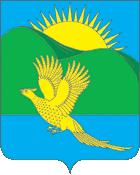 ДУМАПАРТИЗАНСКОГО МУНИЦИПАЛЬНОГО РАЙОНАПРИМОРСКОГО КРАЯРЕШЕНИЕ                         село Владимиро-Александровское___06.2022									     	№ ___  					В связи с принятием Закона Приморского края от 02.11.2016 № 20-КЗ «О внесении изменений в закон Приморского края от 04.06.2007 № 84-КЗ «Об утверждении типового положения о проведении аттестации муниципальных служащих», с целью приведения муниципального правового акта Партизанского муниципального района в соответствие с действующим законодательством, руководствуясь статьями 19, 28 Устава Партизанского муниципального района, Дума Партизанского муниципального районаРЕШИЛА:1. Принять муниципальный правовой акт «О внесении изменений в муниципальный правовой акт от 31.08.2007 № 368-МПА «Положение «О проведении аттестации муниципальных служащих органов местного самоуправления Партизанского муниципального района», принятый решением Думы Партизанского муниципального района от 31.08.2007 № 368 (в редакции муниципальных правовых актов от 18.12.2009 № 140-МПА, от 31.01.2014 № 34-МПА, от 25.11.2016 № 322-МПА)» (прилагается).2. Направить данный муниципальный правовой акт и.о. главы Партизанского муниципального района для подписания и официального опубликования.3. Настоящее решение вступает в силу со дня его принятия.Председатель Думы						           А.В. АрсентьевПРОЕКТМУНИЦИПАЛЬНЫЙ ПРАВОВОЙ АКТО внесении изменений в муниципальный правовой акт от 31.08.2007 № 368-МПА «Положение «О проведении аттестации муниципальных служащих органов местного самоуправления Партизанского муниципального района», принятый решением Думы Партизанского муниципального района от 31.08.2007 № 368 (в редакции муниципальных правовых актов от 18.12.2009 № 140-МПА, от 31.01.2014 № 34-МПА, от 25.11.2016 № 322-МПА)Принят решением Думы Партизанскогомуниципального районаот __06.2022  № ___ 	1. Внести в муниципальный правовой акт от 31.08.2007 № 368-МПА «Положение «О проведении аттестации муниципальных служащих органов местного самоуправления Партизанского муниципального района», принятый решением Думы Партизанского муниципального района от 31.08.2007 № 368 (в редакции муниципальных правовых актов от 18.12.2009 № 140-МПА, от 31.01.2014 № 34-МПА, от 25.11.2016 № 322-МПА) следующие изменения:1.1. пункт 4 статьи 7 изложить в следующей редакции:«4. По результатам аттестации аттестационная комиссия может давать рекомендации о направлении отдельных муниципальных служащих для получения дополнительного профессионального образования.»;1.2. подпункт 3 пункта 1 статьи 9 изложить в следующей редакции:«3) о направлении отдельных муниципальных служащих для получения дополнительного профессионального образования.»;1.3. подпункт 3 пункта 1 статьи 9 изложить в следующей редакции:«3) о направлении отдельных муниципальных служащих на получение дополнительного профессионального образования по программам повышения квалификации.».1.4. пункт 2 статьи 9 изложить в следующей редакции:«2. В случае создания в соответствии с муниципальными правовыми актами кадрового резерва для замещения вакантных должностей муниципальной службы представитель нанимателя (работодателя) в течение одного месяца после проведения аттестации по ее результатам издает правовой акт органа местного самоуправления, муниципального органа о том, что муниципальный служащий подлежит включению в установленном порядке в кадровый резерв для замещения должности муниципальной службы в порядке должностного роста.»2. Настоящее решение вступает в силу со дня его официального опубликования.И.о. главы Партизанского муниципального района 	                              А.А. Степанов___ июня 2022 года № _____ -МПА О внесении изменений в муниципальный правовой акт от 31.08.2007 № 368-МПА «Положение «О проведении аттестации муниципальных служащих органов местного самоуправления Партизанского муниципального района» 